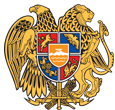 ՀԱՅԱՍՏԱՆԻ ՀԱՆՐԱՊԵՏՈՒԹՅԱՆ ՎԱՅՈՑ ՁՈՐԻ ՄԱՐԶԻ ԵՂԵԳԻՍ ՀԱՄԱՅՆՔԻ ԱՎԱԳԱՆԻ
_________________________________________________________________________Հայաստանի Հանրապետության Վայոց Ձորի մարզի Եղեգիս համայնք   
ՀՀ Վայոց ձորի մարզ , հեռ.՝ 99-2-82, կայք՝ yeghegis.am,էլ. հասցե՝ shatin.vayotsdzor@mta.gov.amՈ Ր Ո Շ ՈՒ Մ08-ը դեկտեմբերի 2022 թվականի N  130  ԱԵՂԵԳԻՍ ՀԱՄԱՅՆՔԻ 2023 ԹՎԱԿԱՆԻ ՏԱՐԵԿԱՆ ԲՅՈՒՋԵԻ ՆԱԽԱԳԾԻ ՔՆՆԱՐԿՄԱՆ ՄԱՍԻՆ 
   Ղեկավարվելով «Հայաստանի Հանրապետության բյուջետային համակարգի մասին» Հայաստանի Հանրապետության օրենքի 32-րդ հոդվածի պահանջներովավագանին որոշում է՝   Հաստատել Եղեգիս համայնքի 2023 թվականի տարեկան բյուջեի նախագիծը՝ համաձայն սույն որոշման կից հավելվածի:                                Կողմ՝  14                      Դեմ՝ 0                                  Ձեռնպահ՝0
        Ստեփանյան Արթուր                      ՀԱՄԱՅՆՔԻ ՂԵԿԱՎԱՐ՝                   ԱՐԹՈՒՐ  ՍՏԵՓԱՆՅԱՆՀավելված08-ը դեկտեմբերի    2022թ.N 130  Ա ավագանու որոշմանՀամայնքի բյուջեի եկամտային մաս. 276 227.7  հազ. դրամ  Հատված 1    276 227.7    հազ. դրամ  որից՝Հողի հարկ համայնքների վարչական տարածքներում գտնվող հողի համար  1800.0 հազ. դրամ, 
Անշարժ գույքի հարկ շենքերի 8200.0 հազ. դրամԳույքահարկ փոխադրամիջոցների համար՝ 28 800.0 հազ.  դրամ,Գույքահարկ շենքերից և շինություններից՝ 200.0 հազ. դրամՏեղական տուրքեր՝  1000.0 հազ. դրամ,Պետական բյուջեից ֆինանսական համահարթեցման սկզբունքով տրամադրվող դոտացիա՝	203 427.7  հազ.  դրամՀամայնքի սեփականություն համարվող հողերի վարձավճարներ՝ 7200.0 հազ.  դրամ
Համայնքի վարչական տարածքում գտնվող պետական սեփականություն համարվող հողերի վարձավճարներ՝ 5600.0 հազ.  դրամՏեղական վճարներ՝ 12 000.0 հազ. դրամ Այլ Եկամուտներ(ՀՈԱԿ-ից ստացող)՝ 8000.0 հազ.դրամ
Համայնքի բյուջեի ծախսային մաս՝    276 227.7  հազ.  դրամ/Հատված 2/01.1.1- օրենսդիր եւ գործադիր մարմինների պետական կառավարում՝ 140 720.0 հազար     դրամ,  /Հատված 2/  այդ  թվում՝-Աշխատողների աշխատավարձեր և հավելավճարներ 4111-115 000.0 հազ. դրամ-Գործառնական և բանկային ծառայությունների ծախսեր 4211 -500.0 հազ. դրամ-Էներգետիկ  ծառայություններ 4212-4500.0 հազ. դրամ-Կապի ծառայություններ 4214-2000.0 հազ. դրամ-Ապահովագրական ծախսեր 4215-500.0 հազ. դրամ-Ներքին գործուղումներ 4221-500.0 հազ. դրամ
-Համակարգչային ծառայություններ4232 -500.0 հազ. դրամ-Աշխատակազմի մասնագիտական զարգացման ծառայություններ-4233-500.0 հազ.դրամ -Տեղակատվական ծառայություններ 4234-500.0 հազ. դրամ-Ներկայացուցչական ծախսեր 4237-300.0 դրամ-Ընդհանուր բնույթի այլ ծառայություններ 4239 – 500.0 հազ. դրամ,-Մասնագիտական ծառայություններ 4241- 900.0 հազ. դրամ,-Շենքերի և կառույցների ընթացիկ նորոգում և պահպանում  4251-1900.0 հազ. դրամ-Մեքենաների և սարքավորումների ընթացիկ նորոգում և պահպանում 4252-980.0 հազ. դրամ-Գրասենյակային նյութեր և հագուստ  4261-990.0 հազ. դրամ-Տրանսպորտային նյութեր  4264-2000.0 հազ.  դրամ-Առողջապահական և լաբորասոր նյութեր 4266-300.0 հազ.դրամ-Կենցաղային և հանրային սննդի նյութեր 4267-950.0 հազ. դրամ-Հատուկ նպատակային այլ նյութեր 4269-900.0 հազ. դրամ-Պարտադիր վճարներ 4823- 1500.0 հազ.դրամ- Վարչական սարքավորումներ 5122-3500.0 հազ. դրամ,-Այլ մեքենաներ և սարքավորումներ  5129-500.0 հազ դրամ
-Գեոդեզիական քարտեզագրական ծախսեր 5133-500.0 հազ. դրամ
-Նախագծահետազոտական ծախսեր 5134-500.0 հազ. դրամ01.3.3- Ընդհանուր բնույթի այլ ծառայություններ 1500.0 հազ. դրամ  /Հատված 2/-Համակարգչային ծառայություններ 4232-1500.0 հազ. դրամ 01.6.1- Ընդհանուր բնույթի հանրային ծառայություններ -22400.0 հազ  դրամ/Հատված 2/-ընդհանուր բնույթի այլ ծառայություններ  4239 -1000.0 հազ.դրամ - Սուբսիդիաներ ֆինանսական պետական(համայնքային) կազմակերպություններին (ՀՈԱԿ-ին հատկացվող) 4512-19000.0 հազ.դրամ-վարչական սարքավորումներ 5122-900.0 հազ դրամ
-Այլ կապիտալ դրամաշնորհներ 4657-1500.0 հազ. դրամ02.2.1 Քաղաքացիական պաշտպանություն-2200.0 հազ. դրամ-Ընդհանուր բնույթի այլ ծառայություններ 4239 – 200.0 հազ. դրամ,-Տրանսպորտային նյութեր 4264-500.0 հազ. Դրամ-Հատուկ նպատակային այլ նյութեր 4269-500.0 հազ. Դրամ-Այլ մեքենաներ և սարքավորումներ 5129-1000.0 հազ դրամ04.2.1- Գյուղատնտեսություն-6900.0 հազ. դրամ /Հատված 2/-Մասնագիտական ծառայություններ 4241 – 900.0 հազ. Դրամ-Հատուկ նպատակային այլ նյութեր 4269-500.0 հազ. Դրամ-- Սուբսիդիաներ ֆինանսական պետական(համայնքային) կազմակերպություններին (ՀՈԱԿ-ին հատկացվող)  (ՀՈԱԿ-ին հատկացվող) 4512-500.0 հազ.դրամ
Այլ կապիտալ դրամաշնորհներ-4657-5000.0 հազ. դրամ04.2.4 -Ոռոգում –19 950.0  հազ.  դրամ /Հատված 2/-Շենքերի և կառույցների ընթացիկ նորոգում և պահպանում 4251-1000.0 հազ. դրամ-Հատուկ նպատակային այլ նյութեր 4269-950.0 հազ. Դրամ-- Սուբսիդիաներ ֆինանսական պետական(համայնքային) կազմակերպություններին (ՀՈԱԿ-ին հատկացվող) 4512-3000.0 հազ.դրամ-Շենքերի և շինությունների շինարարություն  5112- 13 000.0 հազ. դրամ --նախագծահետազոտական ծախսեր 5134- 2000.0 հազ դրամ04.5.1- Ճանապարհային տրանսպորտ -8300.0 հազ. դրամ/Հատված 2/-Ընդհանուր բնույթի այլ ծառայություններ 4239 – 300.0 հազ. դրամ,-Շենքերի և կառույցների ընթացիկ նորոգում և պահպանում 4251-1500.0 հազ.դրամ-Տրանսպորտային նյութեր 4264-1000.0 հազ. դրամ,-Հատուկ նպատակային այլ նյութեր 4269-500.0 հազ. դրամ-- Սուբսիդիաներ ֆինանսական պետական(համայնքային) կազմակերպություններին (ՀՈԱԿ-ին հատկացվող) 4512-5000.0 հազ.դրամ05.1.1- Աղբահանում – 12000.0 հազ.դրամ, /Հատված 2/-Կոմունալ ծառայություններ 4213 -12000.0հազ. դրամ05.6.1. -Շրջակա միջավայրի պաշտպանություն 500.0 հազ.դրամ/Հատված 2/-Մասնագիտական ծառայություններ 4241-500.0 հազ.դրամ06.3.1 -Ջրամատակարարում – 15800.0 հազ. դրամ /Հատված 2/-ընդհանուր բնույթի այլ ծառայություններ 4239-200 .0 հազ.դրամ-Մասնագիտական ծառայություններ 4241-800.0 հազ. դրամ-Շենքերի և կառույցների ընթացիկ նորոգում և պահպանում 4251-1300.0 հազ.դրամ-Հատուկ նպատակային այլ նյութեր 4269-500.0 հազ.դրամՍուբսիդիաներ ֆինանսական պետական(համայնքային) կազմակերպություններին (ՀՈԱԿ-ին հատկացվող) 4512-1000.0 հազ.դրամ
-Շենքերի և շինությունների շինարարություն  5112- 10 000.0հազ. դրամ - նախագծահետազոտական ծախսեր -5134-2000.0 հազ. դրամ06.4.1- Փողոցների լուսավորում-26500.0 հազ. դրամ/Հատված 2/-էներգետիկ ծառայություններ 4212-9500.0 հազ. դրամ-ընդհանուր բնույթի այլ ծառայություններ 4239-500 .0 հազ.դրամ-Շենքերի և կառույցների ընթացիկ նորոգում և պահպանում 4251-1000.0 հազ.դրամ-Հատուկ նպատակային այլ նյութեր 4269-2500.0 հազ. ԴրամՍուբսիդիաներ ֆինանսական պետական(համայնքային) կազմակերպություններին (ՀՈԱԿ-ին հատկացվող) 4512-1000.0 հազ.դրամ- Շենքերի և շինությունների շինարարություն 5112-10 000.0 հազ.          -նախագծահետազոտական ծախսեր -5134-2000.0 հազ. դրամ
07.1.3  Բժշկական սարքեր և սարքավորումներ 5000.0 հազար դրամ
-²ÛÉ ÁÝÃ³óÇÏ ¹ñ³Ù³ßÝáñÑÝ»ñ          4639-  5000.0 հազ. դրամ08.2.4 -Այլ մշակութային կազմակերպություններ-6 300.0 հազ.դրամ /Հատված2/-Ընդհանուր բնույթի այլ ծառայություններ 4239 -900 0 հազ. Դրամ -Գրասենյակային նյութեր և հագուստ  4261-900.0 հազ. դրամ- Հատուկ նպատակային այլ նյութեր 4269– 2500.0 հազ. դրամ 
-²ÛÉ ÁÝÃ³óÇÏ ¹ñ³Ù³ßÝáñÑÝ»ñ          4639-  2000.0 հազ. դրամ  10.4.1- Ընտանիքի անդամներ և զավակներ 2500.0 հազ.  դրամ/Հատված 2/-Այլ նպաստներ 4729-2500.0.դրամ10.7.1- սոցիալական հատուկ արտոնություններ/այլ դասերին չպատկանող/ -  3 000.0 հազ. դրամ/Հատված 2/-Այլ նպաստներ բյուջեից 4729-2500.0 հազ. դրամ-Հուղարկավորության նպաստներ բյուջեից 4726-500.011.1.2 -Համայնքների պահուստային ֆոնդ  2 657.7 հազ.դրամ-Պահուստային միջոցներ 4891—2 657.7 հազ. դրամՀամայնքի ղեկավար՝                  		Ա.Ստեփանյան